     WNIOSEK O ZAWARCIE UMOWY CYWILNO-PRAWNEJ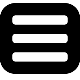 Zlecone czynności:Dane Zleceniobiorcy:Data, podpis i pieczęć  Kierownika Jednostki (wnioskodawcy)			  	                ___________________________						_________________________________________________________________________________________Decyzja Kanclerza							Data, podpis i pieczęć:□ Brak zgody □ Zgoda na zawarcie umowy cywilno-prawnejna okres od ____________ do _____________Wynagrodzenie brutto: _______________________________Jednostka organizacyjnaRodzaj umowy cywilno-prawnej umowa zlecenie                             umowa o dziełoOkres umowy cywilno-prawnej:Wnioskowane wynagrodzenie brutto:Źródło finansowania:Imię i nazwisko:Adres PESELStatus zatrudnienia:(np. pracownik, bezrobotny, emeryt)Miejsce pracy: